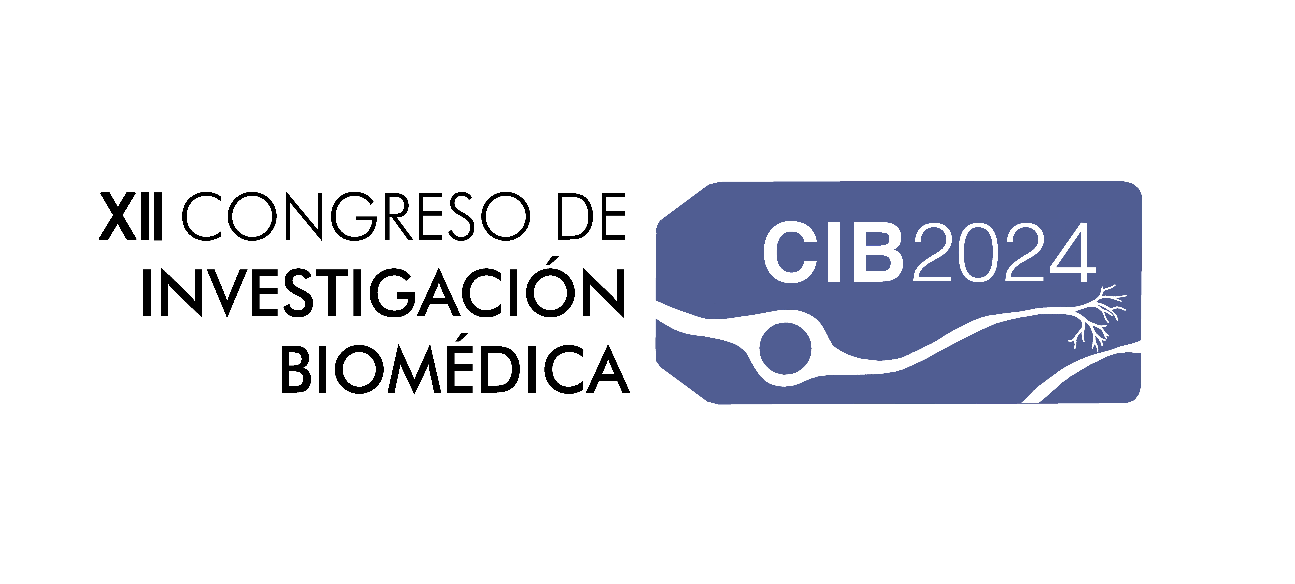  ABSTRACT SUBMISSION FORMDeadline: 4st February 2024PROJECT TITLE: Click here to start writing.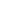 RESPONSIBLE AUTHOR: Click here to start writing.UNIVERSITY: Click here to start writing.FACULTY: Click here to start writing.DEGREE: Click here to start writing.ROLE: Click here to start writing.CONTACT EMAIL: Click here to start writing.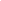 ACADEMIC TUTOR: Click here to start writing.UNIVERSITY: Click here to start writing.DEPARTMENT/DEPARTMENTAL SECTION: Click here to start writing.ROLE: Click here to start writing.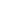 PREFERENCE FOR RESEARCH PRESENTATION: ORAL COMMUNICATION  POSTER BOTH NO PREFERENCETITLEAuthor(s)InstitutionINTRODUCTIONClick here to start writing.MATERIAL AND METHODSClick here to start writing.RESULTS Click here to start writing.DISCUSSION / CONCLUSIONSClick here to start writing.REFERENCESClick here to start writing. 